ESOGU Primary Education Department (Primary School Teaching) COURSE INFORMATION FORM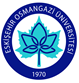 Instructor(s): Assoc. Prof. Dr. Hüseyin Anılan                              Signature: 	   	                           	                                                                                                    Date:SEMESTER Fall1COURSE CODE171413120COURSE NAMELaboratory Applications of Science SEMESTERWEEKLY COURSE PERIODWEEKLY COURSE PERIODWEEKLY COURSE PERIODWEEKLY COURSE PERIODWEEKLY COURSE PERIODWEEKLY COURSE PERIODSEMESTERTheoryTheoryPracticeLabratoryLabratoryLabratoryCreditECTS     TYPE OF COURSE     TYPE OF COURSE     TYPE OF COURSELANGUAGE OF COURSE3022213COMPULSORY (X)  ELECTIVE (  )COMPULSORY (X)  ELECTIVE (  )COMPULSORY (X)  ELECTIVE (  )TurkishCOURSE CATAGORYCOURSE CATAGORYCOURSE CATAGORYCOURSE CATAGORYCOURSE CATAGORYCOURSE CATAGORYCOURSE CATAGORYCOURSE CATAGORYCOURSE CATAGORYCOURSE CATAGORYCOURSE CATAGORYCOURSE CATAGORYCOURSE CATAGORYProfessional KnowledgeProfessional KnowledgeContent KnowledgeContent KnowledgeContent KnowledgeGeneral Knowledge General Knowledge General Knowledge General Knowledge General Knowledge General Knowledge Elective CourseElective CourseXXXProfessional Know.( ) Content Know.() Gen. Know ( )Professional Know.( ) Content Know.() Gen. Know ( )ASSESSMENT CRITERIAASSESSMENT CRITERIAASSESSMENT CRITERIAASSESSMENT CRITERIAASSESSMENT CRITERIAASSESSMENT CRITERIAASSESSMENT CRITERIAASSESSMENT CRITERIAASSESSMENT CRITERIAASSESSMENT CRITERIAASSESSMENT CRITERIAASSESSMENT CRITERIAASSESSMENT CRITERIAMID-TERMMID-TERMMID-TERMMID-TERMMID-TERMMID-TERMEvaluation TypeEvaluation TypeEvaluation TypeEvaluation TypeQuantityQuantity%MID-TERMMID-TERMMID-TERMMID-TERMMID-TERMMID-TERM Mid-Term Mid-Term Mid-Term Mid-Term1140MID-TERMMID-TERMMID-TERMMID-TERMMID-TERMMID-TERMQuizQuizQuizQuizMID-TERMMID-TERMMID-TERMMID-TERMMID-TERMMID-TERMHomeworkHomeworkHomeworkHomework1115MID-TERMMID-TERMMID-TERMMID-TERMMID-TERMMID-TERMProjectProjectProjectProjectMID-TERMMID-TERMMID-TERMMID-TERMMID-TERMMID-TERMReportReportReportReportMID-TERMMID-TERMMID-TERMMID-TERMMID-TERMMID-TERMOthers (………)Others (………)Others (………)Others (………)FINAL EXAMFINAL EXAMFINAL EXAMFINAL EXAMFINAL EXAMFINAL EXAM1145PREREQUIEITE(S)PREREQUIEITE(S)PREREQUIEITE(S)PREREQUIEITE(S)PREREQUIEITE(S)PREREQUIEITE(S)This course has no preliminary condition.This course has no preliminary condition.This course has no preliminary condition.This course has no preliminary condition.This course has no preliminary condition.This course has no preliminary condition.This course has no preliminary condition.COURSE DESCRIPTIONCOURSE DESCRIPTIONCOURSE DESCRIPTIONCOURSE DESCRIPTIONCOURSE DESCRIPTIONCOURSE DESCRIPTIONThe aim and the aim of the laboratory in science teaching; safety in the laboratory; scientific method, scientific process skills and how they are gained; laboratory experiments for primary school (planning, conducting and evaluating the results of the experiments), preparation of experimental worksheets and experiment reports; examples of experiments that can be done with simple and inexpensive materials; group work.The aim and the aim of the laboratory in science teaching; safety in the laboratory; scientific method, scientific process skills and how they are gained; laboratory experiments for primary school (planning, conducting and evaluating the results of the experiments), preparation of experimental worksheets and experiment reports; examples of experiments that can be done with simple and inexpensive materials; group work.The aim and the aim of the laboratory in science teaching; safety in the laboratory; scientific method, scientific process skills and how they are gained; laboratory experiments for primary school (planning, conducting and evaluating the results of the experiments), preparation of experimental worksheets and experiment reports; examples of experiments that can be done with simple and inexpensive materials; group work.The aim and the aim of the laboratory in science teaching; safety in the laboratory; scientific method, scientific process skills and how they are gained; laboratory experiments for primary school (planning, conducting and evaluating the results of the experiments), preparation of experimental worksheets and experiment reports; examples of experiments that can be done with simple and inexpensive materials; group work.The aim and the aim of the laboratory in science teaching; safety in the laboratory; scientific method, scientific process skills and how they are gained; laboratory experiments for primary school (planning, conducting and evaluating the results of the experiments), preparation of experimental worksheets and experiment reports; examples of experiments that can be done with simple and inexpensive materials; group work.The aim and the aim of the laboratory in science teaching; safety in the laboratory; scientific method, scientific process skills and how they are gained; laboratory experiments for primary school (planning, conducting and evaluating the results of the experiments), preparation of experimental worksheets and experiment reports; examples of experiments that can be done with simple and inexpensive materials; group work.The aim and the aim of the laboratory in science teaching; safety in the laboratory; scientific method, scientific process skills and how they are gained; laboratory experiments for primary school (planning, conducting and evaluating the results of the experiments), preparation of experimental worksheets and experiment reports; examples of experiments that can be done with simple and inexpensive materials; group work.COURSE OBJECTIVESCOURSE OBJECTIVESCOURSE OBJECTIVESCOURSE OBJECTIVESCOURSE OBJECTIVESCOURSE OBJECTIVESPlanning, conducting, evaluating the results of the experiments in the primary school programs and educating teachers with the confidence to carry them out as needed.Planning, conducting, evaluating the results of the experiments in the primary school programs and educating teachers with the confidence to carry them out as needed.Planning, conducting, evaluating the results of the experiments in the primary school programs and educating teachers with the confidence to carry them out as needed.Planning, conducting, evaluating the results of the experiments in the primary school programs and educating teachers with the confidence to carry them out as needed.Planning, conducting, evaluating the results of the experiments in the primary school programs and educating teachers with the confidence to carry them out as needed.Planning, conducting, evaluating the results of the experiments in the primary school programs and educating teachers with the confidence to carry them out as needed.Planning, conducting, evaluating the results of the experiments in the primary school programs and educating teachers with the confidence to carry them out as needed.ADDITIVE OF COURSE TO APPLY PROFESSIONAL EDUATIONADDITIVE OF COURSE TO APPLY PROFESSIONAL EDUATIONADDITIVE OF COURSE TO APPLY PROFESSIONAL EDUATIONADDITIVE OF COURSE TO APPLY PROFESSIONAL EDUATIONADDITIVE OF COURSE TO APPLY PROFESSIONAL EDUATIONADDITIVE OF COURSE TO APPLY PROFESSIONAL EDUATIONIn the future career; in the science class in the third and fourth grade primary school; Having the sense of confidence to carry out scientific experiments as required, equipped with the knowledge and skills to carry out learning - teaching activities.In the future career; in the science class in the third and fourth grade primary school; Having the sense of confidence to carry out scientific experiments as required, equipped with the knowledge and skills to carry out learning - teaching activities.In the future career; in the science class in the third and fourth grade primary school; Having the sense of confidence to carry out scientific experiments as required, equipped with the knowledge and skills to carry out learning - teaching activities.In the future career; in the science class in the third and fourth grade primary school; Having the sense of confidence to carry out scientific experiments as required, equipped with the knowledge and skills to carry out learning - teaching activities.In the future career; in the science class in the third and fourth grade primary school; Having the sense of confidence to carry out scientific experiments as required, equipped with the knowledge and skills to carry out learning - teaching activities.In the future career; in the science class in the third and fourth grade primary school; Having the sense of confidence to carry out scientific experiments as required, equipped with the knowledge and skills to carry out learning - teaching activities.In the future career; in the science class in the third and fourth grade primary school; Having the sense of confidence to carry out scientific experiments as required, equipped with the knowledge and skills to carry out learning - teaching activities.COURSE OUTCOMESCOURSE OUTCOMESCOURSE OUTCOMESCOURSE OUTCOMESCOURSE OUTCOMESCOURSE OUTCOMES1. Candidate teachers select and design experiments appropriate to the subject.2. Candidate teachers make scientific reports by analyzing and interpreting the data.3. Candidate teachers have knowledge about laboratory safety.4. Candidate teachers take responsibility for individual and group work related to their field and actively carry out the task.1. Candidate teachers select and design experiments appropriate to the subject.2. Candidate teachers make scientific reports by analyzing and interpreting the data.3. Candidate teachers have knowledge about laboratory safety.4. Candidate teachers take responsibility for individual and group work related to their field and actively carry out the task.1. Candidate teachers select and design experiments appropriate to the subject.2. Candidate teachers make scientific reports by analyzing and interpreting the data.3. Candidate teachers have knowledge about laboratory safety.4. Candidate teachers take responsibility for individual and group work related to their field and actively carry out the task.1. Candidate teachers select and design experiments appropriate to the subject.2. Candidate teachers make scientific reports by analyzing and interpreting the data.3. Candidate teachers have knowledge about laboratory safety.4. Candidate teachers take responsibility for individual and group work related to their field and actively carry out the task.1. Candidate teachers select and design experiments appropriate to the subject.2. Candidate teachers make scientific reports by analyzing and interpreting the data.3. Candidate teachers have knowledge about laboratory safety.4. Candidate teachers take responsibility for individual and group work related to their field and actively carry out the task.1. Candidate teachers select and design experiments appropriate to the subject.2. Candidate teachers make scientific reports by analyzing and interpreting the data.3. Candidate teachers have knowledge about laboratory safety.4. Candidate teachers take responsibility for individual and group work related to their field and actively carry out the task.1. Candidate teachers select and design experiments appropriate to the subject.2. Candidate teachers make scientific reports by analyzing and interpreting the data.3. Candidate teachers have knowledge about laboratory safety.4. Candidate teachers take responsibility for individual and group work related to their field and actively carry out the task.TEXTBOOKTEXTBOOKTEXTBOOKTEXTBOOKTEXTBOOKTEXTBOOKÇepni, S., Ayvacı, Ş. H.; Bacanak, A.; Özsevgeç, T., Aydın, M. (2008). Fen ve Teknoloji Laboratuvar Uygulamaları I. Trabzon: Celepler Matbaacılık. Çepni, S., Ayvacı, Ş. H.; Bacanak, A.; Özsevgeç, T., Aydın, M. (2009). Fen ve Teknoloji Laboratuvar Uygulamaları II. Trabzon: Celepler Matbaacılık.Çepni, S., Ayvacı, Ş. H.; Bacanak, A.; Özsevgeç, T., Aydın, M. (2008). Fen ve Teknoloji Laboratuvar Uygulamaları I. Trabzon: Celepler Matbaacılık. Çepni, S., Ayvacı, Ş. H.; Bacanak, A.; Özsevgeç, T., Aydın, M. (2009). Fen ve Teknoloji Laboratuvar Uygulamaları II. Trabzon: Celepler Matbaacılık.Çepni, S., Ayvacı, Ş. H.; Bacanak, A.; Özsevgeç, T., Aydın, M. (2008). Fen ve Teknoloji Laboratuvar Uygulamaları I. Trabzon: Celepler Matbaacılık. Çepni, S., Ayvacı, Ş. H.; Bacanak, A.; Özsevgeç, T., Aydın, M. (2009). Fen ve Teknoloji Laboratuvar Uygulamaları II. Trabzon: Celepler Matbaacılık.Çepni, S., Ayvacı, Ş. H.; Bacanak, A.; Özsevgeç, T., Aydın, M. (2008). Fen ve Teknoloji Laboratuvar Uygulamaları I. Trabzon: Celepler Matbaacılık. Çepni, S., Ayvacı, Ş. H.; Bacanak, A.; Özsevgeç, T., Aydın, M. (2009). Fen ve Teknoloji Laboratuvar Uygulamaları II. Trabzon: Celepler Matbaacılık.Çepni, S., Ayvacı, Ş. H.; Bacanak, A.; Özsevgeç, T., Aydın, M. (2008). Fen ve Teknoloji Laboratuvar Uygulamaları I. Trabzon: Celepler Matbaacılık. Çepni, S., Ayvacı, Ş. H.; Bacanak, A.; Özsevgeç, T., Aydın, M. (2009). Fen ve Teknoloji Laboratuvar Uygulamaları II. Trabzon: Celepler Matbaacılık.Çepni, S., Ayvacı, Ş. H.; Bacanak, A.; Özsevgeç, T., Aydın, M. (2008). Fen ve Teknoloji Laboratuvar Uygulamaları I. Trabzon: Celepler Matbaacılık. Çepni, S., Ayvacı, Ş. H.; Bacanak, A.; Özsevgeç, T., Aydın, M. (2009). Fen ve Teknoloji Laboratuvar Uygulamaları II. Trabzon: Celepler Matbaacılık.Çepni, S., Ayvacı, Ş. H.; Bacanak, A.; Özsevgeç, T., Aydın, M. (2008). Fen ve Teknoloji Laboratuvar Uygulamaları I. Trabzon: Celepler Matbaacılık. Çepni, S., Ayvacı, Ş. H.; Bacanak, A.; Özsevgeç, T., Aydın, M. (2009). Fen ve Teknoloji Laboratuvar Uygulamaları II. Trabzon: Celepler Matbaacılık.OTHER REFERENCESOTHER REFERENCESOTHER REFERENCESOTHER REFERENCESOTHER REFERENCESOTHER REFERENCESŞimşek, N. ve Çınar, Y. (2016). Fen ve Teknoloji Laboratuvarı ve Uygulamaları. Ankara: NobelŞimşek, N. ve Çınar, Y. (2016). Fen ve Teknoloji Laboratuvarı ve Uygulamaları. Ankara: NobelŞimşek, N. ve Çınar, Y. (2016). Fen ve Teknoloji Laboratuvarı ve Uygulamaları. Ankara: NobelŞimşek, N. ve Çınar, Y. (2016). Fen ve Teknoloji Laboratuvarı ve Uygulamaları. Ankara: NobelŞimşek, N. ve Çınar, Y. (2016). Fen ve Teknoloji Laboratuvarı ve Uygulamaları. Ankara: NobelŞimşek, N. ve Çınar, Y. (2016). Fen ve Teknoloji Laboratuvarı ve Uygulamaları. Ankara: NobelŞimşek, N. ve Çınar, Y. (2016). Fen ve Teknoloji Laboratuvarı ve Uygulamaları. Ankara: NobelTOOLS AND EQUIPMENTS REQUIREDTOOLS AND EQUIPMENTS REQUIREDTOOLS AND EQUIPMENTS REQUIREDTOOLS AND EQUIPMENTS REQUIREDTOOLS AND EQUIPMENTS REQUIREDTOOLS AND EQUIPMENTS REQUIREDGadgets of laboratory.Gadgets of laboratory.Gadgets of laboratory.Gadgets of laboratory.Gadgets of laboratory.Gadgets of laboratory.Gadgets of laboratory.COURSE SYLLABUSCOURSE SYLLABUSWEEKTOPICS 1Laboratory Approach Based on Constructivist and Scientific Process Skills2Safety in Science and Technology Laboratory3Getting to know the material4Motion and Force5 Light and Sound6Let's Learn the World of Life7-8MID-TERM EXAM 9Electricity Directing Our Life10 Let's make a Limondan Battery, Make Pes and Treble Sound11 Measuring and Using Numbers: Electromagnetics, Angle Mirrors12 Space Time - Space Location Relation: Rising Coin, Candle Error13 Changing and Checking Variables: Pendulum Clocks, Egg Layout14 Description by Making: Diapason and Sound Formation, Let's Make Hacı Yatmaz15-16 FINAL EXAMNOPRIMARY SCHOOL TEACHING PROGRAM OUTCOME3211Has the ability of using Turkish according to rules, properly and effectively and communicate with students in a healthy wayx 2Is a teacher who depend on Atatürk’s principles and revolutions, believes in democracy, is aware of Turkish national, spiritual, moral and cultural values and show susceptibility to this in his/her professionx3Has pedagogical knowledge in the teaching profession and its field, know and apply modern teaching methods and techniques, assessment  and evaluation methodsx4Is sensitive to society, environment, human, artistic and cultural activities and sport; educate students who are beneficial to society, face the future with confidence and explore, question and support life-long learning x  5Takes responsibility in individual and group work related to field and perform the task effectively x6Has  individual and professional development by pursuing  life-long learning consciousness, learn how to learnx7Makes   self-assessment x8Reaches field knowledge in social and professional life  by learning a foreign language at a basic level x9Has the knowledge of teacher profession in primary school education field,  concept, theory and practice related to general culture and basic science x10Has the ability of using science and communication technology  technically and pedagogically    x11Does  appropriate  planning and implementation by  taking consideration the development characteristics, individual differences of students, the characteristic of subject area and gains  x 12Has enough knowledge of the structure of national and international education system and primary school teaching  and historical developmentx13Respects national culture and universal valuesx1:None. 2:Partially contribution. 3: Completely contribution.1:None. 2:Partially contribution. 3: Completely contribution.1:None. 2:Partially contribution. 3: Completely contribution.1:None. 2:Partially contribution. 3: Completely contribution.1:None. 2:Partially contribution. 3: Completely contribution.